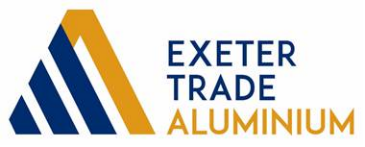 Job DescriptionIn general, you will work as part of the team, being flexible in your approach to your work, fulfilling any reasonable request to do any task that arises and is within your capability. However, the information below provides details on the key indicators of effective performance in your role.Overall responsibilitiesProduce a range of aluminium windows and doors to meet specifications, deadlines and quality standards and with minimal errors. Understands and complies with all Health & Safety procedures and reports any concerns to the Factory Manager Key areas of performanceThe information below provides details on the key elements required for the role holder to perform effectively:Understands and complies with all production procedures (Taping, cutting, CNC, crimp and gearing) for all products.Manufactures products following daily/weekly schedule and to a high standardInforms Factory Manager promptly of any stock shortagesWorks different zones as and when necessary with sufficient training to do so.Communicates ideas for improvements to line managerPerson specificationJob Title:Experienced Fabricator – Aluminium windows and doorsReports to:Factory Supervisor (day-to-day) Factory Manager as line manager.Full or part-time role:Full-time - 42.5 hours per week (plus overtime if required)Last updated:11.04.24EssentialDesirableWork-based competenciesAble to understand and work to scheduled deadlinesAble to work unsupervised on tasks such as crimping, bending and gasketing, CNC operation and sawing.Behavioural competenciesOrganisedGood communicatorHardworkingQuality drivenReliableTeam playerFlexibleQualifications & experiencePrevious experience of working with aluminium profilesUnderstanding of the health and safety requirements of working with machineryPrevious experience of working in a similar industryOrganisational fitEnjoys working with a diverse range of people and culturesSpecial requirementsAble to sustainably work in a physically demanding role which involves heavy lifting.Able to work effectively in a noisy environmentWilling and able to work overtime during production peaks.